Social Media ContentU.S. 401 Corridor Study Revised: October 10, 2023INSTA@harnett_county @wakegov @townoffuquayvarina @lillingtonnc @townofangierFACEBOOKHarnett County Government WakeCounty Gov Town of Fuquay-Varina Town of Lillington, NC Town of Angier, NC DatePlatformPostImageOctober 12TwitterFacebookInstagramThe #US401CorridorStudy team is hosting three public meetings: 1) Tuesday, Oct. 17 between 5:30-7:30 PM at the Harnett Co. Administration Building in Lillington; 2) Monday, Oct. 23 from 5-7 PM at Fuquay Varina Town Hall; 3) Thursday, Oct. 26 at 4PM Online. Talk with the study team and provide your input. More at www.US401CorridorStudy.com  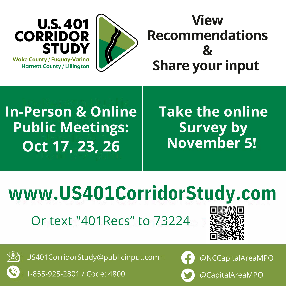 October 17TwitterFacebookInstagramReminder that the #US401CorridorStudy is hosting a public meeting tonight at the Harnett Co. Administration Building in Lillington! The team will share proposed transportation recommendations and answer questions between 5:30-7:30 PM. Can’t make it? Visit www.US401CorridorStudy.com to view the meeting materials and online survey.October 20/21TwitterFacebookInstagramThe #US401CorridorStudy online survey is open! Visit www.US401CorridorStudy.com or text keyword 401Recs to 73224 to provide your input about proposed transportation improvements for existing U.S. 401, and for the Future U.S. 401. ¿Hable español? ¡La encuesta está disponible en español!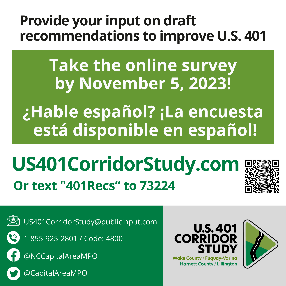 October 23 TwitterFacebookInstagramReminder that the #US401CorridorStudy is hosting a public meeting tonight at Fuquay Varina Town Hall, located at 134 N. Main Street! The team will share proposed transportation recommendations and answer questions between 5-7 PM. Can’t make it? Visit www.US401CorridorStudy.com to view the meeting materials and online survey. October 25TwitterFacebookInstagramThe #US401CorridorStudy is hosting a study update presentation tonight at 7:00 PM at Town Hall in Angier, located at 55 N. Broad Street. The team will brief attendees on the study’s proposed transportation recommendations. This presentation is open to the public! Can’t make it? Visit www.US401CorridorStudy.com to view the meeting materials and online survey.  October 26TwitterFacebookInstagramReminder that the #US401CorridorStudy is hosting an ONLINE Ask a Planner event today at 4 PM! The study team will share proposed transportation recommendations and answer questions.  The Webex link is posted on the project website.  Can’t make it? Visit www.US401CorridorStudy.com to view the meeting materials and online survey.October 29/30TwitterFacebookInstagramThis week is the last chance to take the #US401CorridorStudy survey! Visit www.US401CorridorStudy.com or text keyword 401Recs to 73224 to provide your input on the potential future alignments for the corridor. ¿Hable español? ¡La encuesta está disponible en español! November 5TwitterFacebookInstagramToday is the last day to provide your input on draft recommendations in the #US401CorridorStudy survey! Hurry and share your feedback! Visit www.US401CorridorStudy.com or text keyword 401Recs to 73224 to fill out the short survey about potential future alignments for the corridor. ¿Hable español? ¡La encuesta está disponible en español! 